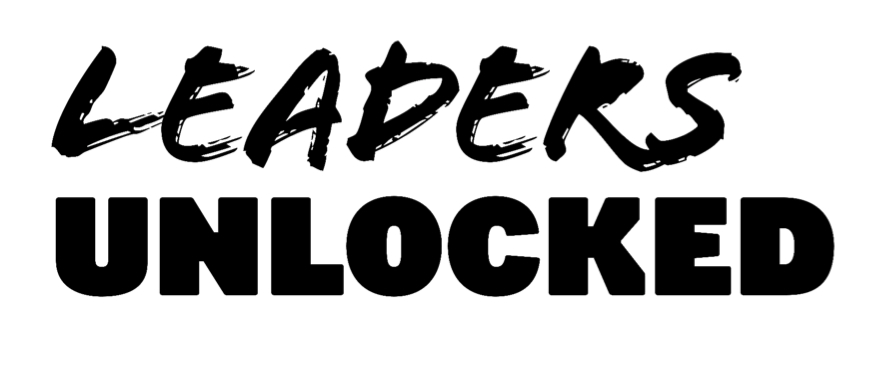 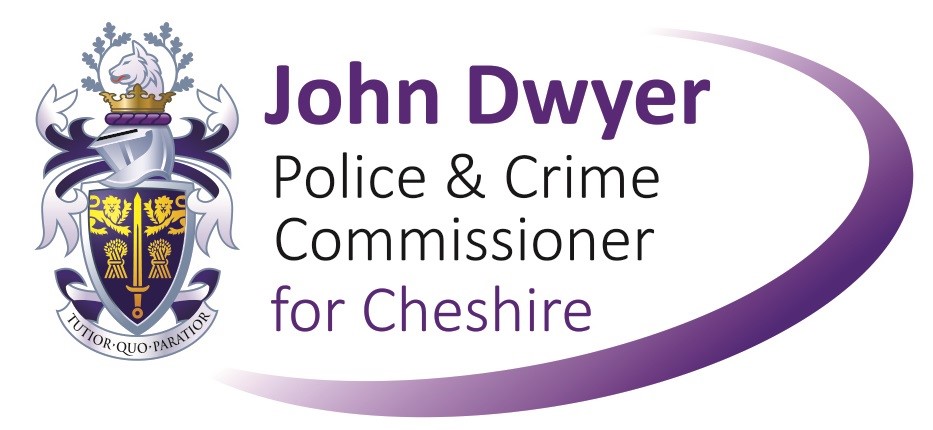 Cheshire Youth Commission on Police and Crime 2022: Application FormWe are looking for applications from 14-25 year olds who are currently residents of Cheshire – including Cheshire West and Chester, Cheshire East, Warrington, and Halton.Section 1: Your detailsNAME:	 DATE OF BIRTH: HOME ADDRESS: 	
POST CODE: EMAIL:		LANDLINE:		MOBILE: If you are selected, we would like the ability to be able to connect with you via social media. Please provide your social media handles below. TWITTER: FACEBOOK: INSTAGRAMCURRENT OCCUPATION (Student at school, college, university, in work, unemployed): NAME OF YOUR SCHOOL/ COLLEGE/ UNIVERSITY/ YOUTH ORGANISATION/EMPLOYER ORGANISATION:NAMED PROFESSIONAL WHO WOULD SUPPORT YOUR APPLICATION AND THEIR ORGANISATION (This could be a teacher, youth worker, tutor, lecturer, manager):If you are under 18 years old, please ask your parent/guardian/carer to provide the following details too. We will require written permission from them before we can confirm your place.NAME OF PARENT/GUARDIAN/CARER:		HOME ADDRESS:	
POST CODE:EMAIL:		LANDLINE:		MOBILE:Section 2: More about youWhy do you want to join the Cheshire Youth Commission on Police and Crime?Why do you think you should be selected for the Cheshire Youth Commission on Police and Crime? 
For example, you might have specific skills, knowledge or life experiences that you’d like us to know about.Please tell us about yourself. Use up to 50 words to sum up your personality, interests, experiences or strengths. (Please stay within the word limit.)Section 3: Your availabilityPlease Note:  We are following the UK Government current recommendations on the covid-19 virus. Any in person sessions can be rearranged as virtual to adhere to government guidance. We will be holding the first Youth Commission Priority sessions on Saturday 5th March 2022.  Are you available to attend? 					Yes [   ]   No [   ]We will be holding the second Youth Commission session on Saturday 2nd April 2022. Are you available to attend? 					Yes [   ]   No [   ]Section 4: Diversity monitoring informationLeaders Unlocked and the Cheshire Police and Crime Commissioner are committed to promoting equality and diversity.  We invite you to complete this section of the application form so that we can monitor and analyse information about the diversity of the people who submit an application.  Any information you provide will be treated as strictly confidential. It will not be shared or used by anyone directly involved in the selection process. We will transfer all the information provided into a database and then destroy all individual forms. No information will be published or used in any way that allows any individual to be identified. You are not obliged to answer the questions on this form. Please tick or fill out all boxes that apply. If you feel uncomfortable about any questions, feel free to not answer.Your Gender (please put an X in the appropriate box)           Male                          Female                  Agender                Other    What is your preferred pronoun?            He/Him               She/Her                  They/Them             Xe/Xim                 OtherDo you identify as:          Cisgender                      Transgender                 Non-binary                  Other   Your sexual orientation (please put an X in the appropriate box)                          Bisexual                       Gay man                 Gay woman/lesbian         Heterosexual                 Pansexual             Asexual OtherYour religion or belief (please put an X in the appropriate box)          None          	   Buddhist             Christian          Hindu                      Jewish                       Muslim                        Sikh                         Any other                Prefer not to sayYour ethnic origin (please put an X in the appropriate box)White          British                     English                   Welsh                 Scottish          Northern Irish                Gypsy or Irish Traveller                OtherMixed/multiple ethnic background            White and Black Caribbean              White and Black African                  White and Asian                                 Any other/ multiple ethnic backgroundAsian/Asian British            Bangladeshi                   Chinese                  Indian                  Pakistani            Any other Asian backgroundBlack/African/Caribbean/Black BritishAfrican                   Caribbean                     Any other Black/African/ Caribbean backgroundOther ethnic backgrounds Please state your ethnic background:Do you consider yourself to have additional needs (including physical, mental, cognitive, learning, emotional)?            Yes                No                 Prefer not to sayDue to your additional needs will you need any extra assistance from us to help you engage fully?                        Yes                    No             If yes, how can we help?Section 5: When will I hear back?We will conduct interviews with shortlisted candidates on the phone. All successful applicants will be informed by 2nd March 2022.
If you have any other questions about the application process, please email Beau Kennedy at beau@leaders-unlocked.orgPlease email your application forms back by Monday 21st February 2022 to beau@leaders-unlocked.orgSection 6: How will you protect my privacy?Your privacy is really important to us. By filling in the Cheshire Youth Commission application form, you are consenting to Leaders Unlocked using your personal information to keep in touch with you over the course of the project. If your application is not successful, or you decide to withdraw your application, we will delete your personal data from our files. If you want to withdraw your consent at any time you can contact the Data Protection officer at info@leaders-unlocked.org and if you would like to see our full Privacy Notice you can do so here http://leaders-unlocked.org/wp-content/uploads/2018/05/Leaders-Unlocked-Privacy-Notice-May-2018-1.pdf We look forward to receiving your application!